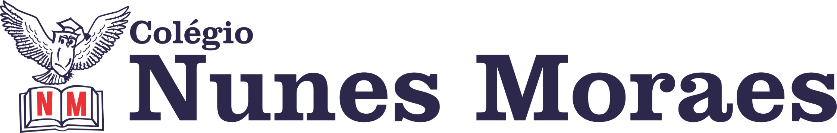 AGENDA DIÁRIA 3º ANO, 30 DE MARÇO1ª AULA:  MATEMÁTICACapítulo 05: Juntar e separar.          Página: 101 a 104.Objetos de conhecimento: Construções de fatos fundamentais da adição e subtração.Aprendizagens essenciais: Interpretar e resolver situações-problema compreendendo diferentes significados da adição e da subtração com números naturais. Efetuar adição com reagrupamento.Atividades propostas: Siga em frente p.101; Organize as ideias p.102.Atividades para casa: Organize as ideias p.103; Adição com reagrupamento p.104.2ª AULA: EXTRA3ª AULA: ATIVIDADE PREPARATÓRIA DE CIÊNCIAS.4ª AULA: Capítulo 05: A tecnologia e os sentidos humanos.      Págs.: 88 a 95.Objetos de conhecimento: Deficiência auditiva.Aprendizagens essenciais: Associar a exposição continuada a ruídos altos às perdas auditivas, compreendendo que o uso de protetores auriculares pode prevenir essas perdas.Atividades propostas: Abertura do capítulo 5 p.88 e 89; Deficiência auditiva/Tecnologia, ciência e deficiência auditiva p.90 a 92; Investigue p.93 e 94.Atividade para casa: Agora é com você p.95.Bons estudos e uma ótima quarta-feira!